基隆市五堵國民小學110學年度第二學期期中評量二年級數學科試卷班級：   座號：   姓名：              得分：     家長簽章：未來銀行：在未來銀行裡，有方便的換錢機，也有不用計算的數學問題，但有時電力不足時也需要利用直式算一算ㄛ！(每答2分，共24分)一、換錢機二、連連看(把上排與下排答案相同的連起來)  5×6        3×12     1×5      0×6          12×1                     ‧                     ‧                      ‧                       ‧                                    ‧                                            ‧                               ‧                    ‧                     ‧12＋12＋12     1＋1＋1＋1＋1    6×5     5×0    12＋0三、寫出直式算算看觀察力考驗，下面有數字問題，也有分類問題，請你觀察後找線索找答案。(共22分)一、數字問題 (除□每格1分，每答2分)   二、分類問題(每答2分)二年甲班體重視力檢查結果分類表1 (   )哪項檢查沒有出現在分類表中？       (1) 身高  (2) 體重  (3) 視力。2 (   )請問二年甲班「視力不良」有多少人？       (1) 5人  (2) 10人  (3) 15人。3 (   )請問「體重過重」和「體重過輕」共有多少人？        (1) 6人  (2) 5人  (3) 1人。4 (   )從體重檢查結果可以看出哪一類人數最多？        (1) 「體重過重」  (2) 「體重適中 」 (3) 「體重過輕」。5 (   )參加體重檢查共有多少人？24人  (2) 25人  (3) 50人。基隆市五堵國民小學110學年度第二學期期中評量二年級數學科試卷班級：   座號：   姓名：           得分：       家長簽章：長長短短、多多少少，下面有公尺和公分的問題，也有數字大小的問題，請你來試試。(除第二題外每答2分，共34分)圈出合理的答案寫出正確的答案(每小題2分)依照長度從短排到長，請填代號ㄅ3公尺   ㄆ99公分   ㄇ1公尺9公分   ㄈ219公分(     ) ＜(     ) ＜(     ) ＜(     ) 請用0、5、9  排出比905大的三位數 ： (     )                              再排出比590小的三位數 ：(     )   五、估估看，答案最接近多少？連連看。             104＋397        602－303       197＋97       802－299                        ‧                           ‧                        ‧                              ‧                                                         ‧     接近300              接近500應用問題：寫出做法和答案(每題4分，共20分)姐姐第一天拼了　88　片拼圖，第二天拼了　66　片拼圖。姐姐兩天共拼了幾片拼圖？                                                            答：(    )片二、操場上有男生　253　個人，女生比男生多　19　個人，女生有幾個人？                                                         答：(    )人三、水果店裡原有一些蘋果，賣掉　323　顆，還剩下　58　顆。水果店裡原有幾顆蘋果？                                                             答：(    )顆四、書展特賣書有　460　本，上午賣掉一些，剩下　257　本。上午賣掉幾本？                                                          答：(    )本五、兒童樂園裡原有一些人，又進來　242　個人，現在兒童樂園共有　517　個人。兒童樂園原本有幾個人？                                                          答：(    )人1             投入     1張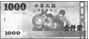 請在下面框框中圈出跟投入的錢一樣多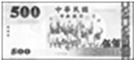 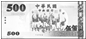 2      投入30個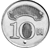 請在下面框框中圈出跟投入的錢一樣多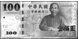 3   投入2個        和3個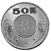 需要幾個十元硬幣，才會跟投入的錢一樣多請寫出來   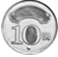     (    )個126＋74＝(  )211＋189＝(   )347－73＝(   )605－596＝(   )1 319、419、519、619、【ㄅ】(1)觀察上排4個數，有改變的打ˇ，沒有改變的打×： (□百位 ，□十位， □個位)(2)按照規則排下去，排在ㄅ的數字是(       )。2 635、625、615、【ㄆ】、【ㄇ】(1) 觀察上排3個數，有改變的打ˇ，沒有改變的打×： (□百位 ，□十位， □個位)(2)按照規則排下去，排在ㄆ的數字是(       )。(3) 排在ㄇ的數字是(       )。體重檢查體重檢查體重檢查視力檢查視力檢查體重過重體重適中體重過輕視力正常視力不良5人19人1人15人10人1 黑板的長度大約4(公尺、公分)2 鉛筆的長度大約   15(公尺、公分)3 教室的長大約     800(公尺、公分)1 1公尺9公分＝(     ) 公分2 1公尺23公分＝(     ) 公分3 230 公分＝(   )公尺(   )公分4 203 公分＝(   )公尺(   )公分